ประกาศองค์การบริหารส่วนตำบลจำปาโมงเรื่อง  แผนอัตรากำลัง 3 ปี ประจำปีงบประมาณ 2558-2560 (ฉบับปรับปรุง  ครั้งที่  2/2559)----------------------------------------------------		ตามที่  ก.ถ. , ก.อบต. และประกาศ ก.อบต.จังหวัดอุดรธานี เรื่อง หลักเกณฑ์ทั่วไปเกี่ยวกับอัตราตำแหน่งและมาตรฐานของตำแหน่ง (ฉบับที่ 2) พ.ศ. 2558  ประกาศ  ณ  วันที่  30  ธันวาคม  2558  ให้มีผลบังคับใช้ตั้งแต่วันที่  1  มกราคม  2559  ได้ประกาศเปลี่ยนแปลงระบบจำแนกตำแหน่งจากระบบซีเป็นระบบแท่ง จึงสมควรแก้ไขเปลี่ยนแปลงการกำหนดตำแหน่งและระดับตำแหน่งในแผนอัตรากำลัง 3 ปี ประจำปีงบประมาณ  2558 – 2560  (ฉบับปรับปรุง  ครั้งที่  2/2559)  เพื่อให้สอดคล้องกับระบบจำแนกตำแหน่งที่กำหนดใหม่ อาศัยความตามมาตรา 15 ประกอบมาตรา 24 วรรคเจ็ด แห่งพระราชบัญญัติระเบียบริหารงานบุคคลส่วนท้องถิ่น พ.ศ. 2542 และมติคณะกรรมการพนักงานส่วนตำบลจังหวัดอุดรธานี  ในการประชุมครั้งที่  3/2559  เมื่อวันที่ 31  มีนาคม  2559  จึงให้แก้ไขข้อมูลการกำหนดตำแหน่งและระดับตำแหน่งในแผนอัตรากำลัง  3  ปี  ประจำปีงบประมาณ  2558 – 2560 (ฉบับปรับปรุง  ครั้งที่  2/2559)  ดังนี้		ข้อ 1  ประกาศฉบับนี้เรียกว่า ประกาศองค์การบริหารส่วนตำบลจำปาโมง เรื่อง ปรับปรุงแผนอัตรากำลัง 3 ปี ประจำปีงบประมาณ 2558 – 2560  (ฉบับปรับปรุง  ครั้งที่  2/2559)  				ข้อ 2 ประกาศฉบับนี้ มีผลใช้บังคับตั้งแต่วันที่   31  มีนาคม  2559		ข้อ 3  ให้ยกเลิกการกำหนดตำแหน่งและระดับตำแหน่งในแผนอัตรากำลัง 3 ปี ประจำปีงบประมาณ  2558 – 2560  โดยให้เป็นไปตามการกำหนดตำแหน่งและระดับตำแหน่งฉบับนี้แทน		ประกาศ  ณ  วันที่  19  เมษายน  พ.ศ.  ๒๕๕9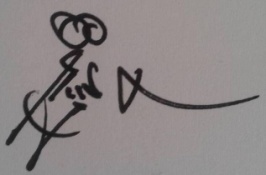 						(นายกิตติคุณ  คนบุญ)				        นายกองค์การบริหารส่วนตำบลจำปาโมง